Во исполнение пункта 2 статьи  19 Федерального закона от 11 августа 1995г.  №135- ФЗ «О благотворительной деятельности и благотворительных организациях» сообщает, что благотворительный фонд «Социальное развитие Моркинского района» в 2018 году осуществлял финансово- хозяйственную деятельность.Остаток денежных средств на счетах банка по состоянию на 1 января 2018 года составил 34613 рублей 30 копеек. В 2018 году фонд  получил денежные средства на уставную деятельность  в сумме  429450 рублей 00 копеек, в том числе:-добровольные благотворительные пожертвования от юридических и физических лиц – 395450 рублей  (приложение №1);-субсидию на реализацию социального проекта «Клуб пожарных волонтеров» из республиканского бюджета Республики Марий Эл – 34000 рублей 00 копеек.Полученые денежные средства исрасходованы в соответствии с уставными целями  деятельности фонда в сумме 414089 рублей 52 копейки, в том числе:-на проведение мероприятий, посвященных празднованию 73-й годовщины Победы в Великой Отечественной войне – 73769 рублей 79 копеек; - содержание счета – 25250 рублей 12 копеек;- на проведение мероприятий, связанных с празднованием «Пеледыш пайрем» – 10000 рублей;-на мероприятия в рамках реализации благотворительной программы «Шоруньжа-культурная столица фино-угорского мира» – 296926 рублей 61 копейка; -прочие расходы (госпошлина, услуги нотариуса, налог) – 8143 рублей.	Остаток денежных средств на счете банка по состоянию на 1 января 2019 года составляет 49973 рубля 78 копеек, в том числе субсидия из бюджета Республики Марий Эл-34000 рублей.В соответствии с договором о предоставлении субсидии №114-18 от 20.12.2018г и календарным планом реализации социального проекта субсидия на реализацию социального проекта «Клуб пожарных волонтеров» используется до 31 мая 2019 года.За период работы с 01.01.2018  по 31.12.2018 года фондом проделана следующая работа:-установлены контакты с предпринимателями и органами власти. В течение отчетного периода направлены письма о благотворительной помощи руководителям предприятий, организаций, бизнеса Моркинского района;-принимал участие в конкурсных отборах для социально ориентированных некоммерческих организаций;Высшим  органом управления Фонда является Правление. В составе Правления фонда шесть учредителей: Павлов Александр Варсонофьевич, Ильин Сергей Петрович, Апакаев Борис Валерьянович, Иванов Алексей Михайлович, Каменская Серафима Анатолиевна, Федорова Эльвира Николаевна. В 2018 году фондом утверждена благотворительная программа «Шоруньжа – культурная столица финно-угорского мира» (протокол №4/2018 от 25.06.2018г). Благотворительная  программа реализуется  в 2018-2019 годы. Основная цель программы сделать с. Шоруньжа флагманом развития марийской культуры, привлечь финно-угорские народы и сохранить национальные традиции народа мари.Нарушений требований федерального закона «О благотворительной деятельности» в отчетном периоде не установлено.Достоверность и полноту сведений подтверждаю.Председатель Правления  Апакаев Борис Валерьянович   _______________              (тел.89613346492)      15.02.2019г.Приложение №1Добровольные благотворительные пожертвования от физических и юридических лиц за 2018 год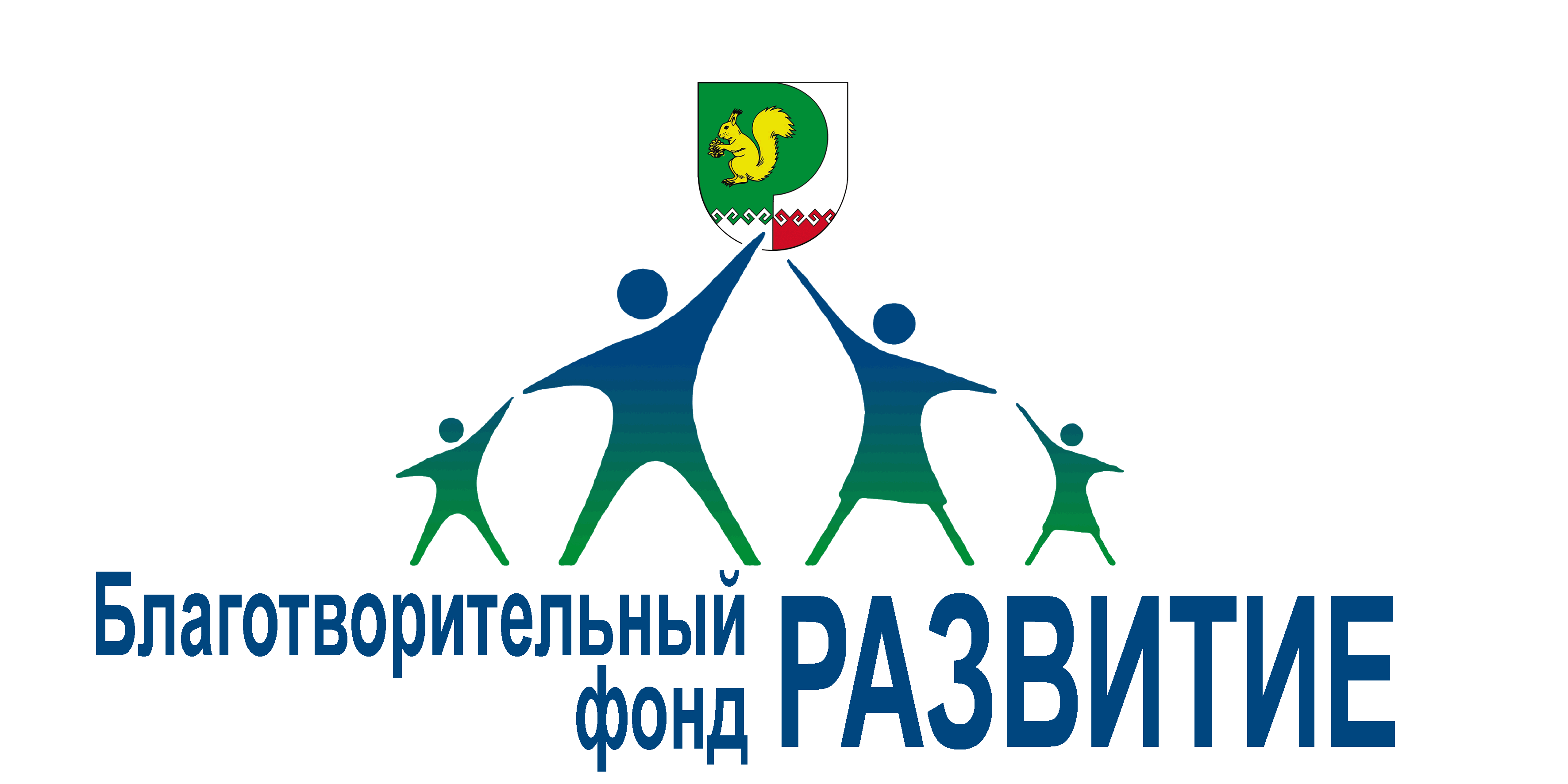 БЛАГОТВОРИТЕЛЬНЫЙ ФОНД«СОЦИАЛЬНОЕ РАЗВИТИЕ МОРКИНСКОГО РАЙОНА»(Благотворительный фонд «РАЗВИТИЕ»)ул. Советская, д. 14, офис 208  пгт. Морки, Республика Марий Эл , 425120 Тел. +79877180100, ОКАТО 88232551000, ОГРН 1141200000171, ИНН/КПП 1208013762/120801001Управление Министерства юстиции Российской Федерациипо Республике Марий ЭлНаименованиеСумма (руб)Савельев Владимир Николаевич350Васильева Надежда Васильевна720Дмитриев Владимир Аркадьевич8070Иванов Алексей Витальевич1100Семенова Маргарита Николаевна4450Александрова Марина Семеновна1300Павлова Дина Владимировна1200Афанасьева Зинаида Ивановна400Хуснутдинов Гарафий Салихзянович3150Гиниятова Рамзия Рафкатовна1000Михайлова Татьяна Николаевна7620Иванова Светлана Михайловна600Васильева Альбина Валерьевна1300Николаева Татьяна Васильевна43090Борисов Валерий Александрович1300Николаев Сергей Александрович2600Дмитриева Эльвира Алексеевна900Захарова Галина Николаевна1500ООО «Хлебокомбинат Моркинского райпо»1000ПК «Моркинское райпо»3000ООО «Общепит Моркинского райпо»1000ИП Федорова Эльвира Николаевна3000ООО «АГРОХИМИК»1500ИП Фазылзянов Шамиль Ринатович2000ИП Ильина Лариса Виталиевна5000СПК «ЗВЕНИГОВСКИЙ»100000ООО «ИНВЕСТФОРЭСТ»88300Казакова Светлана Викторовна10000ООО «ТРАНССЕРВИС»10000ИП Стрелков Олег Владимирович70000ИП Александрова Эльвира Евгеньевна10000Компания Росгосстрах10000Всего395450